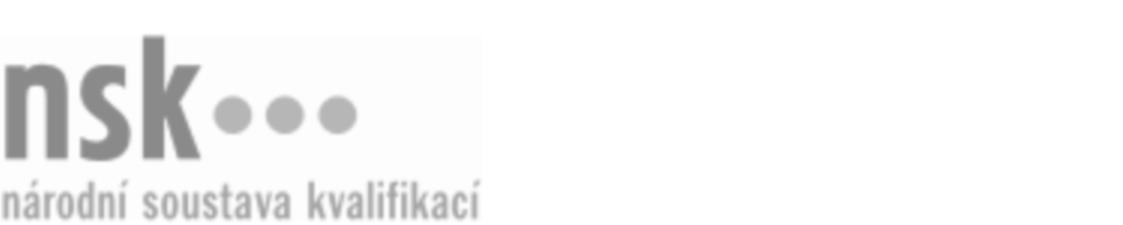 Autorizované osobyAutorizované osobyAutorizované osobyAutorizované osobyAutorizované osobyAutorizované osobyAutorizované osobyAutorizované osobyPodnikový ekolog / podniková ekoložka (kód: 16-012-T) Podnikový ekolog / podniková ekoložka (kód: 16-012-T) Podnikový ekolog / podniková ekoložka (kód: 16-012-T) Podnikový ekolog / podniková ekoložka (kód: 16-012-T) Podnikový ekolog / podniková ekoložka (kód: 16-012-T) Podnikový ekolog / podniková ekoložka (kód: 16-012-T) Podnikový ekolog / podniková ekoložka (kód: 16-012-T) Podnikový ekolog / podniková ekoložka (kód: 16-012-T) Autorizující orgán:Autorizující orgán:Ministerstvo životního prostředíMinisterstvo životního prostředíMinisterstvo životního prostředíMinisterstvo životního prostředíMinisterstvo životního prostředíMinisterstvo životního prostředíMinisterstvo životního prostředíMinisterstvo životního prostředíMinisterstvo životního prostředíMinisterstvo životního prostředíMinisterstvo životního prostředíMinisterstvo životního prostředíSkupina oborů:Skupina oborů:Ekologie a ochrana životního prostředí (kód: 16)Ekologie a ochrana životního prostředí (kód: 16)Ekologie a ochrana životního prostředí (kód: 16)Ekologie a ochrana životního prostředí (kód: 16)Ekologie a ochrana životního prostředí (kód: 16)Ekologie a ochrana životního prostředí (kód: 16)Povolání:Povolání:Podnikový ekologPodnikový ekologPodnikový ekologPodnikový ekologPodnikový ekologPodnikový ekologPodnikový ekologPodnikový ekologPodnikový ekologPodnikový ekologPodnikový ekologPodnikový ekologKvalifikační úroveň NSK - EQF:Kvalifikační úroveň NSK - EQF:777777Platnost standarduPlatnost standarduPlatnost standarduPlatnost standarduPlatnost standarduPlatnost standarduPlatnost standarduPlatnost standarduStandard je platný od: 21.10.2022Standard je platný od: 21.10.2022Standard je platný od: 21.10.2022Standard je platný od: 21.10.2022Standard je platný od: 21.10.2022Standard je platný od: 21.10.2022Standard je platný od: 21.10.2022Standard je platný od: 21.10.2022Podnikový ekolog / podniková ekoložka,  29.03.2024 14:20:53Podnikový ekolog / podniková ekoložka,  29.03.2024 14:20:53Podnikový ekolog / podniková ekoložka,  29.03.2024 14:20:53Podnikový ekolog / podniková ekoložka,  29.03.2024 14:20:53Podnikový ekolog / podniková ekoložka,  29.03.2024 14:20:53Strana 1 z 2Strana 1 z 2Autorizované osobyAutorizované osobyAutorizované osobyAutorizované osobyAutorizované osobyAutorizované osobyAutorizované osobyAutorizované osobyAutorizované osobyAutorizované osobyAutorizované osobyAutorizované osobyAutorizované osobyAutorizované osobyAutorizované osobyAutorizované osobyNázevNázevNázevNázevNázevNázevKontaktní adresaKontaktní adresa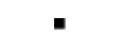 DTO CZ, s.r.o.DTO CZ, s.r.o.DTO CZ, s.r.o.DTO CZ, s.r.o.DTO CZ, s.r.o.Mariánské náměstí 480/5, 70900 OstravaMariánské náměstí 480/5, 70900 OstravaDTO CZ, s.r.o.DTO CZ, s.r.o.DTO CZ, s.r.o.DTO CZ, s.r.o.DTO CZ, s.r.o.Mariánské náměstí 480/5, 70900 OstravaMariánské náměstí 480/5, 70900 OstravaMariánské náměstí 480/5, 70900 OstravaMariánské náměstí 480/5, 70900 OstravaUniverzita Jana Evangelisty Purkyně v Ústí nad LabemUniverzita Jana Evangelisty Purkyně v Ústí nad LabemUniverzita Jana Evangelisty Purkyně v Ústí nad LabemUniverzita Jana Evangelisty Purkyně v Ústí nad LabemUniverzita Jana Evangelisty Purkyně v Ústí nad LabemPasteurova 3544/1, 40096 Ústí nad LabemPasteurova 3544/1, 40096 Ústí nad LabemUniverzita Jana Evangelisty Purkyně v Ústí nad LabemUniverzita Jana Evangelisty Purkyně v Ústí nad LabemUniverzita Jana Evangelisty Purkyně v Ústí nad LabemUniverzita Jana Evangelisty Purkyně v Ústí nad LabemUniverzita Jana Evangelisty Purkyně v Ústí nad LabemPasteurova 3544/1, 40096 Ústí nad LabemPasteurova 3544/1, 40096 Ústí nad LabemPasteurova 3544/1, 40096 Ústí nad LabemPasteurova 3544/1, 40096 Ústí nad LabemPodnikový ekolog / podniková ekoložka,  29.03.2024 14:20:53Podnikový ekolog / podniková ekoložka,  29.03.2024 14:20:53Podnikový ekolog / podniková ekoložka,  29.03.2024 14:20:53Podnikový ekolog / podniková ekoložka,  29.03.2024 14:20:53Podnikový ekolog / podniková ekoložka,  29.03.2024 14:20:53Strana 2 z 2Strana 2 z 2